Зарегистрировано в Минюсте России 21 августа 2014 г. N 33751МИНИСТЕРСТВО ОБРАЗОВАНИЯ И НАУКИ РОССИЙСКОЙ ФЕДЕРАЦИИПРИКАЗот 28 июля 2014 г. N 851ОБ УТВЕРЖДЕНИИФЕДЕРАЛЬНОГО ГОСУДАРСТВЕННОГО ОБРАЗОВАТЕЛЬНОГО СТАНДАРТАСРЕДНЕГО ПРОФЕССИОНАЛЬНОГО ОБРАЗОВАНИЯ ПО СПЕЦИАЛЬНОСТИ08.02.04 ВОДОСНАБЖЕНИЕ И ВОДООТВЕДЕНИЕВ соответствии с подпунктом 5.2.41 Положения о Министерстве образования и науки Российской Федерации, утвержденного постановлением Правительства Российской Федерации от 3 июня 2013 г. N 466 (Собрание законодательства Российской Федерации, 2013, N 23, ст. 2923; N 33, ст. 4386; N 37, ст. 4702; 2014, N 2, ст. 126; N 6, ст. 582; N 27, ст. 3776), пунктом 17 Правил разработки, утверждения федеральных государственных образовательных стандартов и внесения в них изменений, утвержденных постановлением Правительства Российской Федерации от 5 августа 2013 г. N 661 (Собрание законодательства Российской Федерации, 2013, N 33, ст. 4377), приказываю:1. Утвердить прилагаемый федеральный государственный образовательный стандарт среднего профессионального образования по специальности 08.02.04 Водоснабжение и водоотведение.2. Признать утратившим силу приказ Министерства образования и науки Российской Федерации от 21 апреля 2010 г. N 418 "Об утверждении и введении в действие федерального государственного образовательного стандарта среднего профессионального образования по специальности 270813 Водоснабжение и водоотведение" (зарегистрирован Министерством юстиции Российской Федерации 25 мая 2010 г., регистрационный N 17365).3. Настоящий приказ вступает в силу с 1 сентября 2014 года.МинистрД.В.ЛИВАНОВПриложениеУтвержденприказом Министерства образованияи науки Российской Федерацииот 28 июля 2014 г. N 851ФЕДЕРАЛЬНЫЙ ГОСУДАРСТВЕННЫЙ ОБРАЗОВАТЕЛЬНЫЙ СТАНДАРТСРЕДНЕГО ПРОФЕССИОНАЛЬНОГО ОБРАЗОВАНИЯ ПО СПЕЦИАЛЬНОСТИ08.02.04 ВОДОСНАБЖЕНИЕ И ВОДООТВЕДЕНИЕI. ОБЛАСТЬ ПРИМЕНЕНИЯ1.1. Настоящий федеральный государственный образовательный стандарт среднего профессионального образования представляет собой совокупность обязательных требований к среднему профессиональному образованию по специальности 08.02.04 Водоснабжение и водоотведение для профессиональной образовательной организации и образовательной организации высшего образования, которые имеют право на реализацию имеющих государственную аккредитацию программ подготовки специалистов среднего звена по данной специальности, на территории Российской Федерации (далее - образовательная организация).1.2. Право на реализацию программы подготовки специалистов среднего звена по специальности 08.02.04 Водоснабжение и водоотведение имеет образовательная организация при наличии соответствующей лицензии на осуществление образовательной деятельности.Возможна сетевая форма реализации программы подготовки специалистов среднего звена с использованием ресурсов нескольких образовательных организаций. В реализации программы подготовки специалистов среднего звена с использованием сетевой формы наряду с образовательными организациями также могут участвовать медицинские организации, организации культуры, физкультурно-спортивные и иные организации, обладающие ресурсами, необходимыми для осуществления обучения, проведения учебной и производственной практики и осуществления иных видов учебной деятельности, предусмотренных программой подготовки специалистов среднего звена.При реализации программы подготовки специалистов среднего звена образовательная организация вправе применять электронное обучение и дистанционные образовательные технологии. При обучении лиц с ограниченными возможностями здоровья электронное обучение и дистанционные образовательные технологии должны предусматривать возможность приема-передачи информации в доступных для них формах.II. ИСПОЛЬЗУЕМЫЕ СОКРАЩЕНИЯВ настоящем стандарте используются следующие сокращения:СПО - среднее профессиональное образование;ФГОС СПО - федеральный государственный образовательный стандарт среднего профессионального образования;ППССЗ - программа подготовки специалистов среднего звена;ОК - общая компетенция;ПК - профессиональная компетенция;ПМ - профессиональный модуль;МДК - междисциплинарный курс.III. ХАРАКТЕРИСТИКА ПОДГОТОВКИ ПО СПЕЦИАЛЬНОСТИ3.1. Получение СПО по ППССЗ допускается только в образовательной организации.3.2. Сроки получения СПО по специальности 08.02.04 Водоснабжение и водоотведение базовой подготовки в очной форме обучения и присваиваемая квалификация приводятся в Таблице 1.Таблица 1--------------------------------<1> Независимо от применяемых образовательных технологий.<2> Образовательные организации, осуществляющие подготовку специалистов среднего звена на базе основного общего образования, реализуют федеральный государственный образовательный стандарт среднего общего образования в пределах ППССЗ, в том числе с учетом получаемой специальности СПО.3.3. Сроки получения СПО по ППССЗ углубленной подготовки превышают на один год срок получения СПО по ППССЗ базовой подготовки.Сроки получения СПО по ППССЗ углубленной подготовки в очной форме обучения и присваиваемая квалификация приводятся в Таблице 2.Таблица 2--------------------------------<1> Независимо от применяемых образовательных технологий.<2> Образовательные организации, осуществляющие подготовку специалистов среднего звена на базе основного общего образования, реализуют федеральный государственный образовательный стандарт среднего общего образования в пределах ППССЗ, в том числе с учетом получаемой специальности СПО.Сроки получения СПО по ППССЗ базовой и углубленной подготовки независимо от применяемых образовательных технологий увеличиваются:а) для обучающихся по очно-заочной и заочной формам обучения:на базе среднего общего образования - не более чем на 1 год;на базе основного общего образования - не более чем на 1,5 года;б) для инвалидов и лиц с ограниченными возможностями здоровья - не более чем на 10 месяцев.IV. ХАРАКТЕРИСТИКА ПРОФЕССИОНАЛЬНОЙДЕЯТЕЛЬНОСТИ ВЫПУСКНИКОВ4.1. Область профессиональной деятельности выпускников: организация и проведение работ по эксплуатации сооружений и сетей водоснабжения и водоотведения, очистке природных и сточных вод.4.2. Объектами профессиональной деятельности выпускников являются:сооружения и сети водоснабжения и водоотведения гражданских, промышленных, сельскохозяйственных зданий и объектов;сооружения и сети водоснабжения и водоотведения объектов природоохранного назначения;первичные трудовые коллективы.4.3. Техник готовится к следующим видам деятельности:4.3.1. Разработка технологий и проектирование элементов систем водоснабжения и водоотведения.4.3.2. Эксплуатация сетей и сооружений водоснабжения и водоотведения.4.3.3. Выполнение работ по очистке природных и сточных вод и контролю качественных показателей.4.3.4. Выполнение работ по одной или нескольким профессиям рабочих, должностям служащих (приложение к настоящему ФГОС СПО).4.4. Старший техник готовится к следующим видам деятельности:4.4.1. Разработка технологий и проектирование элементов систем водоснабжения и водоотведения.4.4.2. Эксплуатация сетей и сооружений водоснабжения и водоотведения.4.4.3. Выполнение работ по очистке природных и сточных вод и контролю качественных показателей.4.4.4. Организация работы структурных подразделений.4.4.5. Выполнение работ по одной или нескольким профессиям рабочих, должностям служащих (приложение к настоящему ФГОС СПО).V. ТРЕБОВАНИЯ К РЕЗУЛЬТАТАМ ОСВОЕНИЯ ПРОГРАММЫ ПОДГОТОВКИСПЕЦИАЛИСТОВ СРЕДНЕГО ЗВЕНА5.1. Техник должен обладать общими компетенциями, включающими в себя способность:ОК 1. Понимать сущность и социальную значимость своей будущей профессии, проявлять к ней устойчивый интерес.ОК 2. Организовывать собственную деятельность, выбирать типовые методы и способы выполнения профессиональных задач, оценивать их эффективность и качество.ОК 3. Принимать решения в стандартных и нестандартных ситуациях и нести за них ответственность.ОК 4. Осуществлять поиск и использование информации, необходимой для эффективного выполнения профессиональных задач, профессионального и личностного развития.ОК 5. Использовать информационно-коммуникационные технологии в профессиональной деятельности.ОК 6. Работать в коллективе и в команде, эффективно общаться с коллегами, руководством, потребителями.ОК 7. Брать на себя ответственность за работу членов команды (подчиненных), за результат выполнения заданий.ОК 8. Самостоятельно определять задачи профессионального и личностного развития, заниматься самообразованием, осознанно планировать повышение квалификации.ОК 9. Ориентироваться в условиях частой смены технологий в профессиональной деятельности.5.2. Техник должен обладать профессиональными компетенциями, соответствующими видам деятельности:5.2.1. Разработка технологий и проектирование элементов систем водоснабжения и водоотведения.ПК 1.1. Принимать участие в проектировании элементов систем водоснабжения и водоотведения.ПК 1.2. Определять расчетные расходы воды.ПК 1.3. Разрабатывать технологические схемы очистки воды и обработки осадков.ПК 1.4. Производить расчеты элементов систем водоснабжения и водоотведения.ПК 1.5. Разрабатывать чертежи элементов систем водоснабжения и водоотведения.ПК 1.6. Определять, анализировать и планировать технико-экономические показатели систем водоснабжения и водоотведения.ПК 1.7. Устанавливать соответствие проектных решений природоохранным требованиям.5.2.2. Эксплуатация сетей и сооружений водоснабжения и водоотведения.ПК 2.1. Эксплуатировать сети и сооружения водоснабжения и водоотведения.ПК 2.2. Оценивать техническое состояние систем и сооружений водоснабжения и водоотведения.ПК 2.3. Контролировать соблюдение технологических режимов природоохранных объектов, сбросов сточных вод, соблюдение экологических стандартов и нормативов.ПК 2.4. Планировать обеспечение работ в условиях нестандартных ситуаций.5.2.3. Выполнение работ по очистке природных и сточных вод и контролю качественных показателей.ПК 3.1. Разрабатывать технологический процесс очистки природных и сточных вод.ПК 3.2. Выполнять химические анализы по контролю качества природных и сточных вод.ПК 3.3. Выполнять микробиологические анализы по контролю качества природных и сточных вод.5.2.4. Выполнение работ по одной или нескольким профессиям рабочих, должностям служащих.5.3. Старший техник должен обладать общими компетенциями, включающими в себя способность:ОК 1. Понимать сущность и социальную значимость своей будущей профессии, проявлять к ней устойчивый интерес.ОК 2. Организовывать собственную деятельность, определять методы и способы выполнения профессиональных задач, оценивать их эффективность и качество.ОК 3. Решать проблемы, оценивать риски и принимать решения в нестандартных ситуациях.ОК 4. Осуществлять поиск, анализ и оценку информации, необходимой для постановки и решения профессиональных задач, профессионального и личностного развития.ОК 5. Использовать информационно-коммуникационные технологии для совершенствования профессиональной деятельности.ОК 6. Работать в коллективе и команде, обеспечивать ее сплочение, эффективно общаться с коллегами, руководством, потребителями.ОК 7. Ставить цели, мотивировать деятельность подчиненных, организовывать и контролировать их работу с принятием на себя ответственности за результат выполнения заданий.ОК 8. Самостоятельно определять задачи профессионального и личностного развития, заниматься самообразованием, осознанно планировать повышение квалификации.ОК 9. Быть готовым к смене технологий в профессиональной деятельности.5.4. Старший техник должен обладать профессиональными компетенциями, соответствующими видам деятельности:5.4.1. Разработка технологий и проектирование элементов систем водоснабжения и водоотведения.ПК 1.1. Принимать участие в проектировании элементов систем водоснабжения и водоотведения.ПК 1.2. Определять расчетные расходы воды.ПК 1.3. Разрабатывать технологические схемы очистки воды и обработки осадков.ПК 1.4. Производить расчеты элементов систем водоснабжения и водоотведения.ПК 1.5. Разрабатывать чертежи элементов систем водоснабжения и водоотведения.ПК 1.6. Определять, анализировать и планировать технико-экономические показатели систем водоснабжения и водоотведения.ПК 1.7. Устанавливать соответствие проектных решений природоохранным требованиям.5.4.2. Эксплуатация сетей и сооружений водоснабжения и водоотведения.ПК 2.1. Эксплуатировать сети и сооружения водоснабжения и водоотведения.ПК 2.2. Оценивать техническое состояние систем и сооружений водоснабжения и водоотведения.ПК 2.3. Контролировать соблюдение технологических режимов природоохранных объектов, сбросов сточных вод, соблюдение экологических стандартов и нормативов.ПК 2.4. Планировать обеспечение работ в условиях чрезвычайных ситуаций.5.4.3. Выполнение работ по очистке природных и сточных вод и контролю качественных показателей.ПК 3.1. Разрабатывать технологический процесс очистки природных и сточных вод.ПК 3.2. Выполнять химические анализы по контролю качества природных и сточных вод.ПК 3.3. Выполнять микробиологические анализы по контролю качества природных и сточных вод.5.4.4. Организация работы структурных подразделений.ПК 4.1. Планировать, руководить, контролировать и оценивать работу коллектива (бригада, смена, участок, группа, отдел).ПК 4.2. Оформлять документацию в соответствии с требованиями документационного обеспечения управления.ПК 4.3. Рассчитывать по принятой методологии основные технико-экономические показатели производственной деятельности.ПК 4.4. Использовать программное обеспечение, компьютерные и телекоммуникационные средства для решения экономических и управленческих задач.ПК 4.5. Разрабатывать должностные обязанности работников структурных подразделений.ПК 4.6. Организовывать предпринимательскую деятельность в профессиональной сфере.ПК 4.7. Контролировать соблюдение требований безопасности жизнедеятельности и охраны окружающей среды.ПК 4.8. Организовывать работу структурных подразделений при эксплуатации систем водоснабжения и водоотведения с соблюдением требований безопасности жизнедеятельности и охраны окружающей среды.5.4.5. Выполнение работ по одной или нескольким профессиям рабочих, должностям служащих.VI. ТРЕБОВАНИЯ К СТРУКТУРЕ ПРОГРАММЫ ПОДГОТОВКИСПЕЦИАЛИСТОВ СРЕДНЕГО ЗВЕНА6.1. ППССЗ предусматривает изучение следующих учебных циклов:общего гуманитарного и социально-экономического;математического и общего естественнонаучного;профессионального;и разделов:учебная практика;производственная практика (по профилю специальности);производственная практика (преддипломная);промежуточная аттестация;государственная итоговая аттестация.6.2. Обязательная часть ППССЗ по учебным циклам должна составлять около 70 процентов от общего объема времени, отведенного на их освоение. Вариативная часть (около 30 процентов) дает возможность расширения и (или) углубления подготовки, определяемой содержанием обязательной части, получения дополнительных компетенций, умений и знаний, необходимых для обеспечения конкурентоспособности выпускника в соответствии с запросами регионального рынка труда и возможностями продолжения образования. Дисциплины, междисциплинарные курсы и профессиональные модули вариативной части определяются образовательной организацией.Общий гуманитарный и социально-экономический, математический и общий естественнонаучный учебные циклы состоят из дисциплин.Профессиональный учебный цикл состоит из общепрофессиональных дисциплин и профессиональных модулей в соответствии с видами деятельности. В состав профессионального модуля входит один или несколько междисциплинарных курсов. При освоении обучающимися профессиональных модулей проводятся учебная и (или) производственная практика (по профилю специальности).6.3. Обязательная часть общего гуманитарного и социально-экономического учебного цикла ППССЗ базовой подготовки должна предусматривать изучение следующих обязательных дисциплин: "Основы философии", "История", "Иностранный язык", "Физическая культура"; углубленной подготовки - "Основы философии", "История", "Психология общения", "Иностранный язык", "Физическая культура".Обязательная часть профессионального учебного цикла ППССЗ как базовой, так и углубленной подготовки должна предусматривать изучение дисциплины "Безопасность жизнедеятельности". Объем часов на дисциплину "Безопасность жизнедеятельности" составляет 68 часов, из них на освоение основ военной службы - 48 часов.6.4. Образовательной организацией при определении структуры ППССЗ и трудоемкости ее освоения может применяться система зачетных единиц, при этом одна зачетная единица соответствует 36 академическим часам.Таблица 3Структура программы подготовки специалистов среднего звенабазовой подготовкиТаблица 4Срок получения СПО по ППССЗ базовой подготовки в очной форме обучения составляет 147 недель, в том числе:Таблица 5Структура программы подготовки специалистов среднего звенауглубленной подготовкиТаблица 6Срок получения СПО по ППССЗ углубленной подготовки в очной форме обучения составляет 199 недель, в том числе:VII. ТРЕБОВАНИЯ К УСЛОВИЯМ РЕАЛИЗАЦИИ ПРОГРАММЫ ПОДГОТОВКИСПЕЦИАЛИСТОВ СРЕДНЕГО ЗВЕНА7.1. Образовательная организация самостоятельно разрабатывает и утверждает ППССЗ в соответствии с ФГОС СПО и с учетом соответствующей примерной ППССЗ.Перед началом разработки ППССЗ образовательная организация должна определить ее специфику с учетом направленности на удовлетворение потребностей рынка труда и работодателей, конкретизировать конечные результаты обучения в виде компетенций, умений и знаний, приобретаемого практического опыта.Конкретные виды деятельности, к которым готовится обучающийся, должны соответствовать присваиваемой квалификации, определять содержание образовательной программы, разрабатываемой образовательной организацией совместно с заинтересованными работодателями.При формировании ППССЗ образовательная организация:имеет право использовать объем времени, отведенный на вариативную часть учебных циклов ППССЗ, увеличивая при этом объем времени, отведенный на дисциплины и модули обязательной части, и (или) вводя новые дисциплины и модули в соответствии с потребностями работодателей и спецификой деятельности образовательной организации;имеет право определять для освоения обучающимися в рамках профессионального модуля профессию рабочего, должность служащего (одну или несколько) согласно приложению к настоящему ФГОС СПО;обязана ежегодно обновлять ППССЗ с учетом запросов работодателей, особенностей развития региона, культуры, науки, экономики, техники, технологий и социальной сферы в рамках, установленных настоящим ФГОС СПО;обязана в рабочих учебных программах всех дисциплин и профессиональных модулей четко формулировать требования к результатам их освоения: компетенциям, приобретаемому практическому опыту, знаниям и умениям;обязана обеспечивать эффективную самостоятельную работу обучающихся в сочетании с совершенствованием управления ею со стороны преподавателей и мастеров производственного обучения;обязана обеспечить обучающимся возможность участвовать в формировании индивидуальной образовательной программы;обязана сформировать социокультурную среду, создавать условия, необходимые для всестороннего развития и социализации личности, сохранения здоровья обучающихся, способствовать развитию воспитательного компонента образовательного процесса, включая развитие студенческого самоуправления, участие обучающихся в работе творческих коллективов общественных организаций, спортивных и творческих клубов;должна предусматривать, в целях реализации компетентностного подхода, использование в образовательном процессе активных и интерактивных форм проведения занятий (компьютерных симуляций, деловых и ролевых игр, разбора конкретных ситуаций, психологических и иных тренингов, групповых дискуссий) в сочетании с внеаудиторной работой для формирования и развития общих и профессиональных компетенций обучающихся.7.2. При реализации ППССЗ обучающиеся имеют академические права и обязанности в соответствии с Федеральным законом от 29 декабря 2012 г. N 273-ФЗ "Об образовании в Российской Федерации" <1>.--------------------------------<1> Собрание законодательства Российской Федерации, 2012, N 53, ст. 7598; 2013, N 19, ст. 2326; N 23, ст. 2878; N 27, ст. 3462; N 30, ст. 4036; N 48, ст. 6165; 2014, N 6, ст. 562, ст. 566; N 19, ст. 2289; N 22, ст. 2769; N 23, ст. 2933; N 26, ст. 3388.7.3. Максимальный объем учебной нагрузки обучающегося составляет 54 академических часа в неделю, включая все виды аудиторной и внеаудиторной учебной нагрузки.7.4. Максимальный объем аудиторной учебной нагрузки в очной форме обучения составляет 36 академических часов в неделю.7.5. Максимальный объем аудиторной учебной нагрузки в очно-заочной форме обучения составляет 16 академических часов в неделю.7.6. Максимальный объем аудиторной учебной нагрузки в год в заочной форме обучения составляет 160 академических часов.7.7. Общая продолжительность каникул в учебном году должна составлять 8 - 11 недель, в том числе не менее 2-х недель в зимний период.7.8. Выполнение курсового проекта (работы) рассматривается как вид учебной деятельности по дисциплине (дисциплинам) профессионального учебного цикла и (или) профессиональному модулю (модулям) профессионального учебного цикла и реализуется в пределах времени, отведенного на ее (их) изучение.7.9. Дисциплина "Физическая культура" предусматривает еженедельно 2 часа обязательных аудиторных занятий и 2 часа самостоятельной работы (за счет различных форм внеаудиторных занятий в спортивных клубах, секциях).7.10. Образовательная организация имеет право для подгрупп девушек использовать часть учебного времени дисциплины "Безопасность жизнедеятельности" (48 часов), отведенного на изучение основ военной службы, на освоение основ медицинских знаний.7.11. Получение СПО на базе основного общего образования осуществляется с одновременным получением среднего общего образования в пределах ППССЗ. В этом случае ППССЗ, реализуемая на базе основного общего образования, разрабатывается на основе требований соответствующих федеральных государственных образовательных стандартов среднего общего образования и СПО с учетом получаемой специальности СПО.Срок освоения ППССЗ в очной форме обучения для лиц, обучающихся на базе основного общего образования, увеличивается на 52 недели из расчета:7.12. Консультации для обучающихся по очной и очно-заочной формам обучения предусматриваются образовательной организацией из расчета 4 часа на одного обучающегося на каждый учебный год, в том числе в период реализации образовательной программы среднего общего образования для лиц, обучающихся на базе основного общего образования. Формы проведения консультаций (групповые, индивидуальные, письменные, устные) определяются образовательной организацией.7.13. В период обучения с юношами проводятся учебные сборы <1>.--------------------------------<1> Пункт 1 статьи 13 Федерального закона от 28 марта 1998 г. N 53-ФЗ "О воинской обязанности и военной службе" (Собрание законодательства Российской Федерации, 1998, N 13, ст. 1475; N 30, ст. 3613; 2000, N 33, ст. 3348; N 46, ст. 4537; 2001, N 7, ст. 620, ст. 621; N 30, ст. 3061; 2002, N 7, ст. 631; N 21, ст. 1919; N 26, ст. 2521; N 30, ст. 3029, ст. 3030, ст. 3033; 2003, N 1, ст. 1; N 8, ст. 709; N 27, ст. 2700; N 46, ст. 4437; 2004, N 8, ст. 600; N 17, ст. 1587; N 18, ст. 1687; N 25, ст. 2484; N 27, ст. 2711; N 35, ст. 3607; N 49, ст. 4848; 2005, N 10, ст. 763; N 14, ст. 1212; N 27, ст. 2716; N 29, ст. 2907; N 30, ст. 3110, ст. 3111; N 40, ст. 3987; N 43, ст. 4349; N 49, ст. 5127; 2006, N 1, ст. 10, ст. 22; N 11, ст. 1148; N 19, ст. 2062; N 28, ст. 2974, N 29, ст. 3121, ст. 3122, ст. 3123; N 41, ст. 4206; N 44, ст. 4534; N 50, ст. 5281; 2007, N 2, ст. 362; N 16, ст. 1830; N 31, ст. 4011; N 45, ст. 5418; N 49, ст. 6070, ст. 6074; N 50, ст. 6241; 2008, N 30, ст. 3616; N 49, ст. 5746; N 52, ст. 6235; 2009, N 7, ст. 769; N 18, ст. 2149; N 23, ст. 2765; N 26, ст. 3124; N 48, ст. 5735, ст. 5736; N 51, ст. 6149; N 52, ст. 6404; 2010, N 11, ст. 1167, ст. 1176, ст. 1177; N 31, ст. 4192; N 49, ст. 6415; 2011, N 1, ст. 16; N 27, ст. 3878; N 30, ст. 4589; N 48, ст. 6730; N 49, ст. 7021, ст. 7053, ст. 7054; N 50, ст. 7366; 2012, N 50, ст. 6954; N 53, ст. 7613; 2013, N 9, ст. 870; N 19, ст. 2329; ст. 2331; N 23, ст. 2869; N 27, ст. 3462, ст. 3477; N 48, ст. 6165).7.14. Практика является обязательным разделом ППССЗ. Она представляет собой вид учебной деятельности, направленной на формирование, закрепление, развитие практических навыков и компетенции в процессе выполнения определенных видов работ, связанных с будущей профессиональной деятельностью. При реализации ППССЗ предусматриваются следующие виды практик: учебная и производственная.Производственная практика состоит из двух этапов: практики по профилю специальности и преддипломной практики.Учебная практика и производственная практика (по профилю специальности) проводятся образовательной организацией при освоении обучающимися профессиональных компетенций в рамках профессиональных модулей и могут реализовываться как концентрированно в несколько периодов, так и рассредоточено, чередуясь с теоретическими занятиями в рамках профессиональных модулей.Цели и задачи, программы и формы отчетности определяются образовательной организацией по каждому виду практики.Производственная практика должна проводиться в организациях, направление деятельности которых соответствует профилю подготовки обучающихся.Аттестация по итогам производственной практики проводится с учетом (или на основании) результатов, подтвержденных документами соответствующих организаций.7.15. Реализация ППССЗ должна обеспечиваться педагогическими кадрами, имеющими высшее образование, соответствующее профилю преподаваемой дисциплины (модуля). Опыт деятельности в организациях соответствующей профессиональной сферы является обязательным для преподавателей, отвечающих за освоение обучающимся профессионального учебного цикла. Преподаватели получают дополнительное профессиональное образование по программам повышения квалификации, в том числе в форме стажировки в профильных организациях не реже 1 раза в 3 года.7.16. ППССЗ должна обеспечиваться учебно-методической документацией по всем дисциплинам, междисциплинарным курсам и профессиональным модулям ППССЗ.Внеаудиторная работа должна сопровождаться методическим обеспечением и обоснованием расчета времени, затрачиваемого на ее выполнение.Реализация ППССЗ должна обеспечиваться доступом каждого обучающегося к базам данных и библиотечным фондам, формируемым по полному перечню дисциплин (модулей) ППССЗ. Во время самостоятельной подготовки обучающиеся должны быть обеспечены доступом к информационно-телекоммуникационной сети "Интернет" (далее - сеть Интернет).Каждый обучающийся должен быть обеспечен не менее чем одним учебным печатным и (или) электронным изданием по каждой дисциплине профессионального учебного цикла и одним учебно-методическим печатным и (или) электронным изданием по каждому междисциплинарному курсу (включая электронные базы периодических изданий).Библиотечный фонд должен быть укомплектован печатными и (или) электронными изданиями основной и дополнительной учебной литературы по дисциплинам всех учебных циклов, изданными за последние 5 лет.Библиотечный фонд помимо учебной литературы должен включать официальные, справочно-библиографические и периодические издания в расчете 1 - 2 экземпляра на каждых 100 обучающихся.Каждому обучающемуся должен быть обеспечен доступ к комплектам библиотечного фонда, состоящим не менее чем из 3 наименований российских журналов.Образовательная организация должна предоставить обучающимся возможность оперативного обмена информацией с российскими образовательными организациями, иными организациями и доступ к современным профессиональным базам данных и информационным ресурсам сети Интернет.7.17. Прием на обучение по ППССЗ за счет бюджетных ассигнований федерального бюджета, бюджетов субъектов Российской Федерации и местных бюджетов является общедоступным, если иное не предусмотрено частью 4 статьи 68 Федерального закона от 29 декабря 2012 г. N 273-ФЗ "Об образовании в Российской Федерации" <1>. Финансирование реализации ППССЗ должно осуществляться в объеме не ниже установленных государственных нормативных затрат на оказание государственной услуги в сфере образования для данного уровня.--------------------------------<1> Собрание законодательства Российской Федерации, 2012, N 53, ст. 7598; 2013, N 19, ст. 2326; N 23, ст. 2878; N 27, ст. 3462; N 30, ст. 4036; N 48, ст. 6165; 2014, N 6, ст. 562, ст. 566; N 19, ст. 2289; N 22, ст. 2769; N 23, ст. 2933; N 26, ст. 3388.7.18. Образовательная организация, реализующая ППССЗ, должна располагать материально-технической базой, обеспечивающей проведение всех видов лабораторных и практических занятий, дисциплинарной, междисциплинарной и модульной подготовки, учебной практики, предусмотренных учебным планом образовательной организации. Материально-техническая база должна соответствовать действующим санитарным и противопожарным нормам.Перечень кабинетов, лабораторий, мастерскихи других помещенийКабинеты:философии;истории;иностранного языка;математики;информатики;инженерной графики;технической механики;геодезии;строительных материалов и изделий;безопасности жизнедеятельности;менеджмента;правового обеспечения профессиональной деятельности;технологии и проектирования элементов систем водоснабжения и водоотведения;эксплуатации сетей и сооружений водоснабжения и водоотведения.Лаборатории:экологических основ природопользования;очистки и контроля качества природных и состава сточных вод;электротехники и электроники;гидравлики;информационных технологий;технических средств обучения.Мастерские:трубозаготовительная;слесарная.Полигоны:геодезический.Спортивный комплекс:спортивный зал;открытый стадион широкого профиля с элементами полосы препятствий;стрелковый тир (в любой модификации, включая электронный) или место для стрельбы.Залы:библиотека, читальный зал с выходом в сеть Интернет;актовый зал.Реализация ППССЗ должна обеспечивать:выполнение обучающимися лабораторных и практических занятий, включая как обязательный компонент практические задания с использованием персональных компьютеров;освоение обучающимися профессиональных модулей в условиях созданной соответствующей образовательной среды в образовательной организации в зависимости от специфики вида деятельности.При использовании электронных изданий образовательная организация должна обеспечить каждого обучающегося рабочим местом в компьютерном классе в соответствии с объемом изучаемых дисциплин.Образовательная организация должна быть обеспечена необходимым комплектом лицензионного программного обеспечения.7.19. Реализация ППССЗ осуществляется образовательной организацией на государственном языке Российской Федерации.Реализация ППССЗ образовательной организацией, расположенной на территории республики Российской Федерации, может осуществляться на государственном языке республики Российской Федерации в соответствии с законодательством республик Российской Федерации. Реализация ППССЗ образовательной организацией на государственном языке республики Российской Федерации не должна осуществляться в ущерб государственному языку Российской Федерации.VIII. ОЦЕНКА КАЧЕСТВА ОСВОЕНИЯ ПРОГРАММЫ ПОДГОТОВКИСПЕЦИАЛИСТОВ СРЕДНЕГО ЗВЕНА8.1. Оценка качества освоения ППССЗ должна включать текущий контроль успеваемости, промежуточную и государственную итоговую аттестации обучающихся.8.2. Конкретные формы и процедуры текущего контроля успеваемости, промежуточной аттестации по каждой дисциплине и профессиональному модулю разрабатываются образовательной организацией самостоятельно и доводятся до сведения обучающихся в течение первых двух месяцев от начала обучения.8.3. Для аттестации обучающихся на соответствие их персональных достижений поэтапным требованиям соответствующей ППССЗ (текущий контроль успеваемости и промежуточная аттестация) создаются фонды оценочных средств, позволяющие оценить умения, знания, практический опыт и освоенные компетенции.Фонды оценочных средств для промежуточной аттестации по дисциплинам и междисциплинарным курсам в составе профессиональных модулей разрабатываются и утверждаются образовательной организацией самостоятельно, а для промежуточной аттестации по профессиональным модулям и для государственной итоговой аттестации - разрабатываются и утверждаются образовательной организацией после предварительного положительного заключения работодателей.Для промежуточной аттестации обучающихся по дисциплинам (междисциплинарным курсам), кроме преподавателей конкретной дисциплины (междисциплинарного курса), в качестве внешних экспертов должны активно привлекаться преподаватели смежных дисциплин (курсов). Для максимального приближения программ промежуточной аттестации обучающихся по профессиональным модулям к условиям их будущей профессиональной деятельности образовательной организацией в качестве внештатных экспертов должны активно привлекаться работодатели.8.4. Оценка качества подготовки обучающихся и выпускников осуществляется в двух основных направлениях:оценка уровня освоения дисциплин;оценка компетенций обучающихся.Для юношей предусматривается оценка результатов освоения основ военной службы.8.5. К государственной итоговой аттестации допускается обучающийся, не имеющий академической задолженности и в полном объеме выполнивший учебный план или индивидуальный учебный план, если иное не установлено порядком проведения государственной итоговой аттестации по соответствующим образовательным программам <1>.--------------------------------<1> Часть 6 статьи 59 Федерального закона от 29 декабря 2012 г. N 273-ФЗ "Об образовании в Российской Федерации" (Собрание законодательства Российской Федерации, 2012, N 53, ст. 7598; 2013, N 19, ст. 2326; N 23, ст. 2878; N 27, ст. 3462; N 30, ст. 4036; N 48, ст. 6165; 2014, N 6, ст. 562, ст. 566; N 19, ст. 2289; N 22, ст. 2769; N 23, ст. 2933; N 26, ст. 3388).8.6. Государственная итоговая аттестация включает подготовку и защиту выпускной квалификационной работы (дипломная работа, дипломный проект). Обязательное требование - соответствие тематики выпускной квалификационной работы содержанию одного или нескольких профессиональных модулей.Государственный экзамен вводится по усмотрению образовательной организации.Приложениек ФГОС СПО по специальности 08.02.04Водоснабжение и водоотведениеПЕРЕЧЕНЬПРОФЕССИЙ РАБОЧИХ, ДОЛЖНОСТЕЙ СЛУЖАЩИХ, РЕКОМЕНДУЕМЫХК ОСВОЕНИЮ В РАМКАХ ПРОГРАММЫ ПОДГОТОВКИ СПЕЦИАЛИСТОВСРЕДНЕГО ЗВЕНА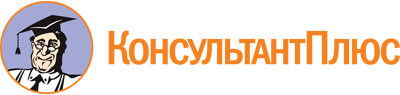 Приказ Минобрнауки России от 28.07.2014 N 851
"Об утверждении федерального государственного образовательного стандарта среднего профессионального образования по специальности 08.02.04 Водоснабжение и водоотведение"
(Зарегистрировано в Минюсте России 21.08.2014 N 33751)Документ предоставлен КонсультантПлюс

www.consultant.ru

Дата сохранения: 12.12.2022
 Уровень образования, необходимый для приема на обучение по ППССЗНаименование квалификации базовой подготовкиСрок получения СПО по ППССЗ базовой подготовки в очной форме обучения <1>среднее общее образованиеТехник2 года 10 месяцевосновное общее образованиеТехник3 года 10 месяцев <2>Уровень образования, необходимый для приема на обучение по ППССЗНаименование квалификации углубленной подготовкиСрок получения СПО по ППССЗ углубленной подготовки в очной форме обучения <1>среднее общее образованиеСтарший техник3 года 10 месяцевосновное общее образованиеСтарший техник4 года 10 месяцев <2>ИндексНаименование учебных циклов, разделов, модулей, требования к знаниям, умениям, практическому опытуВсего максимальной учебной нагрузки обучающегося (час./нед.)В том числе часов обязательных учебных занятийИндекс и наименование дисциплин, междисциплинарных курсов (МДК)Коды формируемых компетенцийОбязательная часть учебных циклов ППССЗ31862124ОГСЭ.00Общий гуманитарный и социально-экономический учебный цикл654436В результате изучения обязательной части учебного цикла обучающийся должен:уметь:ориентироваться в наиболее общих философских проблемах бытия, познания, ценностей, свободы и смысла жизни как основах формирования культуры гражданина и будущего специалиста;знать:основные категории и понятия философии;роль философии в жизни человека и общества;основы философского учения о бытии;сущность процесса познания;основы научной, философской и религиозной картин мира;об условиях формирования личности, свободе и ответственности за сохранение жизни, культуры, окружающей среды;о социальных и этических проблемах, связанных с развитием и использованием достижений науки,техники и технологий;48ОГСЭ.01. Основы философииОК 1 - 9уметь:ориентироваться в современной экономической, политической и культурной ситуации в России и мире;выявлять взаимосвязь российских, региональных, мировых социально-экономических, политических и культурных проблем;знать:основные направления развития ключевых регионов мира на рубеже веков (XX и XXI вв.);сущность и причины локальных, региональных, межгосударственных конфликтов в конце XX - начале XXI вв.;основные процессы (интеграционные, поликультурные, миграционные и иные) политического и экономического развития ведущих государств и регионов мира;назначение ООН, НАТО, ЕС и других организаций и основные направления их деятельности;о роли науки, культуры и религии в сохранении и укреплении национальных и государственных традиций;содержание и назначение важнейших правовых и законодательных актов мирового и регионального значения;48ОГСЭ.02. ИсторияОК 1 - 9уметь:общаться (устно и письменно) на иностранном языке на профессиональные и повседневные темы;переводить (со словарем) иностранные тексты профессиональной направленности;самостоятельно совершенствовать устную и письменную речь, пополнять словарный запас;знать:лексический (1200 - 1400 лексических единиц) и грамматический минимум, необходимый для чтения и перевода (со словарем) иностранных текстов профессиональной направленности;170ОГСЭ.03. Иностранный языкОК 1 - 9уметь:использовать физкультурно-оздоровительную деятельность для укрепления здоровья, достижения жизненных и профессиональных целей;знать:о роли физической культуры в общекультурном, профессиональном и социальном развитии человека;основы здорового образа жизни.340170ОГСЭ.04. Физическая культураОК 2, 3, 6ЕН.00Математический и общий естественнонаучный учебный цикл216144В результате изучения обязательной части учебного цикла обучающийся должен:уметь:использовать основные математические методы при решении практических задач;знать:основные понятия и методы математического анализа, теории вероятности и математической статистики;ЕН.01. МатематикаОК 2 - 4, 8,ПК 1.2, 1.4, 1.6, 2.2, 3.2, 3.3уметь:использовать информационно-коммуникационные технологии в профессиональной деятельности;знать:состав и возможности информационно-компьютерных и телекоммуникационных технологий;возможности и область применения программного обеспеченияЕН.02. ИнформатикаОК 4, 5ПК 2.5уметь:ориентироваться во взаимосвязях организмов и среды обитания;использовать природоохранные технологии;знать:основные нормативные документы, регламентирующие деятельность водного хозяйства;основные принципы рационального природопользования.ЕН.03. Экологические основы природопользованияОК 1 - 9ПК 1.7, 2.2, 2.4, 3.2, 3.3П.00Профессиональный учебный цикл23161544ОП.00Общепрофессиональные дисциплины918612В результате изучения обязательной части профессионального учебного цикла обучающийся по общепрофессиональным дисциплинам должен:уметь:пользоваться нормативной документацией по составлению строительных и специальных чертежей;читать машиностроительные, строительные и специальные чертежи;выполнять чертежи по специальности в ручной и машинной графике;знать:законы, методы и приемы проекционного черчения;требования стандартов единой системы конструкторской документации и системы проектной документации для строительства к оформлению и составлению чертежей;технологию выполнения чертежей с использованием системы автоматического проектирования;ОП.01. Инженерная графикаОК 1 - 9ПК 1.1, 1.5уметь:выполнять расчеты на прочность, жесткость и устойчивость;определять кинематические параметры движущихся тел;определять условия равновесия систем сил;знать:виды деформации и основные расчеты на жесткость, прочность и устойчивость;основные уравнения равновесия систем сил;кинематические параметры движущихся тел;о механических передачах, подшипниках, валах и осях, соединениях деталей машин;ОП.02. Техническая механикаОК 1 - 9ПК 1.1, 1.5, 2.2уметь:использовать электротехнические законы для расчета электрических цепей постоянного и переменного тока;выполнять электрические измерения;использовать электротехнические законы для расчета магнитных цепей;знать:основные электротехнические законы;методы составления и расчета простых электрических и магнитных цепей;основы электроники;основные виды и типы электронных приборов;ОП.03. Электротехника и электроникаОК 1 - 9ПК 1.1, 1.5, 2.2уметь:определять гидростатическое давление;определять режимы движения жидкостей, их виды и характеристики;производить гидравлические расчеты напорных и безнапорных трубопроводов;знать:основы гидростатики и гидродинамики;виды гидравлических сопротивлений;режимы движения жидкостей;движение жидкостей в открытых руслах;движение грунтовых вод;движение жидкости в напорных трубопроводах;безнапорное движение в каналах и трубах;истечение жидкостей из отверстия и насадок;ОП.04. ГидравликаОК 1 - 9ПК 1.1, 1.2, 2.2уметь:читать топографическую карту;определять по карте длины, ориентационные углы проектных линий, координаты и высоты точек;по известным координатам определять положение точки и проектной величины на местности инструментальными методами;обрабатывать результаты полевых измерений;ориентироваться по чертежам и схемам сетей на местности;знать:основные геодезические определения;методы и принципы выполнения геодезических работ;геодезические приборы;основные геодезические задачи, решаемые по карте;способы и правила геодезических измерений;основные виды геодезических работ при проектировании, строительстве и эксплуатации сооружений;ОП.05. Основы геодезииОК 1 - 9ПК 1.1, 1.5уметь:определять по внешним признакам и маркировке вид и качество материалов и изделий;производить технически и экономически обоснованный выбор материалов изделий для конкретных условий использования;знать:классификацию, свойства и методы определения основных параметров материалов;основные свойства и области применения строительных материалов и изделий;виды полимерных материалов и изделия из них;виды отделочных материалов;ОП.06. Строительные материалы и изделияОК 1 - 9ПК 1.1, 1.5, 2.2уметь:защищать свои права в соответствии с правовыми и нормативными документами;знать:права и обязанности в сфере профессиональной деятельности;законодательные акты и другие нормативные документы, регулирующие правоотношения в процессе профессиональной деятельности;ОП.07. Правовое обеспечение профессиональной деятельностиОК 1 - 9ПК 2.4уметь:строить систему мотивации труда; управлять рисками и конфликтами;владеть этикой делового общения;применять информационные технологии в сфере управления производством;знать:функции, виды и психологию менеджмента;основы организации работы коллектива исполнителей;принципы делового общения в коллективе;особенности менеджмента в области профессиональной деятельности;ОП.08. МенеджментОК 1 - 9уметь:использовать программное обеспечение в профессиональной деятельности;применять компьютерные и телекоммуникационные средства;знать:состав информационных и телекоммуникационных технологий;функции и возможности использования информационных технологий в профессиональной деятельности;ОП.09. Информационные технологии в профессиональной деятельностиОК 1 - 9ПК 1.1 - 1.6, 2.2, 2.4, 3.1уметь:организовывать и проводить мероприятия по защите работников и населения от негативных воздействий чрезвычайных ситуаций;предпринимать профилактические меры для снижения уровня опасностей различного вида и их последствий в профессиональной деятельности и в быту;использовать средства индивидуальной и коллективной защиты от оружия массового поражения;применять первичные средства пожаротушения;ориентироваться в перечне военно-учетных специальностей и самостоятельно определять среди них родственные полученной специальности;применять профессиональные знания в ходе исполнения обязанностей военной службы на воинских должностях в соответствии с полученной специальностью;владеть способами бесконфликтного общения и саморегуляции в повседневной деятельности и экстремальных условиях военной службы;оказывать первую помощь пострадавшим;знать:принципы обеспечения устойчивости объектов экономики, прогнозирования развития событий и оценки последствий при техногенных чрезвычайных ситуациях и стихийных явлениях, в том числе в условиях противодействия терроризму как серьезной угрозе национальной безопасности России;основные виды потенциальных опасностей и их последствия в профессиональной деятельности и в быту,принципы снижения вероятности их реализации;основы военной службы и обороны государства;задачи и основные мероприятия гражданской обороны;способы защиты населения от оружия массового поражения;меры пожарной безопасности и правила безопасного поведения при пожарах;организацию и порядок призыва граждан на военную службу и поступления на нее в добровольном порядке;основные виды вооружения, военной техники и специального снаряжения, состоящих на вооружении (оснащении) воинских подразделений, в которых имеются военно-учетные специальности, родственные специальностям СПО;область применения получаемых профессиональных знаний при исполнении обязанностей военной службы;порядок и правила оказания первой помощи пострадавшим.68ОП.10 Безопасность жизнедеятельностиОК 1 - 9ПК 1.1 - 1.7, 2.1 - 2.4, 3.1 - 3.3ПМ.00Профессиональные модули1398932ПМ.01Разработка технологий и проектирование элементов систем водоснабжения и водоотведенияВ результате изучения профессионального модуля обучающийся должениметь практический опыт:проектирования элементов систем водоснабжения и водоотведения;подбора и использования оборудования и материалов в наружных и внутренних системах водоснабжения и водоотведения;уметь:разрабатывать технологические схемы очистки природных и сточных вод, схемы обработки осадков;читать и выполнять чертежи элементов систем водоснабжения и водоотведения;работать с нормативными правовыми актами, осуществлять поиск необходимого оборудования;составлять ведомости и спецификации оборудования и материалов, элементов проектируемых систем водоснабжения и водоотведения;выполнять и оформлять расчеты проектируемых элементов систем водоснабжения и водоотведения; пользоваться расчетными программами;выполнять расчеты элементов санитарно-технических систем;читать и выполнять чертежи санитарно-технических систем;применять современные технологии строительства систем водоснабжения и водоотведения;использовать информационные технологии при подборе и поиске необходимого оборудования;знать:основы проектирования и конструирования;состав и порядок разработки проектной документации;строительные нормы и правила;технологию выполнения строительно-монтажных работ;передовые технологии и современное оборудование;основные гидротехнические сооружения, используемые в системах водоснабжения и водоотведения;современное насосное оборудование.МДК 01.01. Проектирование элементов систем водоснабжения и водоотведенияОК 1 - 9ПК 1.1 - 1.7ПМ.01Разработка технологий и проектирование элементов систем водоснабжения и водоотведенияВ результате изучения профессионального модуля обучающийся должениметь практический опыт:проектирования элементов систем водоснабжения и водоотведения;подбора и использования оборудования и материалов в наружных и внутренних системах водоснабжения и водоотведения;уметь:разрабатывать технологические схемы очистки природных и сточных вод, схемы обработки осадков;читать и выполнять чертежи элементов систем водоснабжения и водоотведения;работать с нормативными правовыми актами, осуществлять поиск необходимого оборудования;составлять ведомости и спецификации оборудования и материалов, элементов проектируемых систем водоснабжения и водоотведения;выполнять и оформлять расчеты проектируемых элементов систем водоснабжения и водоотведения; пользоваться расчетными программами;выполнять расчеты элементов санитарно-технических систем;читать и выполнять чертежи санитарно-технических систем;применять современные технологии строительства систем водоснабжения и водоотведения;использовать информационные технологии при подборе и поиске необходимого оборудования;знать:основы проектирования и конструирования;состав и порядок разработки проектной документации;строительные нормы и правила;технологию выполнения строительно-монтажных работ;передовые технологии и современное оборудование;основные гидротехнические сооружения, используемые в системах водоснабжения и водоотведения;современное насосное оборудование.МДК 01.02. Технология и оборудование элементов систем водоснабжения и водоотведенияОК 1 - 9ПК 1.1 - 1.7ПМ.02Эксплуатация сетей и сооружений водоснабжения и водоотведенияВ результате изучения профессионального модуля обучающийся должен:иметь практический опыт:эксплуатации сетей водоснабжения и водоотведения;уметь:обеспечивать безотказную и эффективную работу систем водоснабжения и водоотведения;внедрять передовые технологии при строительстве, эксплуатации и реконструкции систем водоснабжения и водоотведения;определять и анализировать основные технико-экономические показатели;знать:эксплуатацию сооружений и оборудования систем водоснабжения и водоотведения;элементы автоматических устройств, методы измерений, устройство контрольно-измерительных приборов технологического контроля;основные принципы автоматизации элементов систем водоснабжения и водоотведения;методику определения основных технико-экономических показателей;способы повышения эффективности работы элементов систем водоснабжения и водоотведения, энергосберегающие технологии;требования охраны труда, техники безопасности и противопожарной безопасности.МДК.02.01. Эксплуатация оборудования и автоматизация систем водоснабжения и водоотведенияОК 1 - 9ПК 2.1 - 2.4ПМ.03Выполнение работ по очистке природных и сточных вод и контролю качественных показателейВ результате изучения профессионального модуля обучающийся должен:иметь практический опыт:применения методов и способов контроля очистки и качества природных и сточных вод;уметь:выполнять химические и микробиологические анализы по контролю технологических процессов и качества очистки природных и сточных вод;выполнять контроль за соблюдением экологических стандартов и нормативов по охране окружающей среды;знать:гигиенические требования к качеству питьевой воды и санитарные нормы очищенным сточным водам и водам водоемов различного назначения;методы и параметры контроля природных и сточных вод.МДК.03.01. Очистка и контроль качества природных и сточных водОК 1 - 9ПК 3.1 - 3.3ПМ.04Выполнение работ по одной или нескольким профессиям рабочих, должностям служащихВариативная часть учебных циклов ППССЗ(определяется образовательной организацией самостоятельно)1404936Всего часов обучения по учебным циклам ППССЗ45903060УП.00Учебная практика26 нед.936ОК 1 - 9ПК 1.1 - 3.3ПП.00Производственная практика (по профилю специальности)26 нед.936ОК 1 - 9ПК 1.1 - 3.3ПДП.00Производственная практика (преддипломная)4 нед.ПА.00Промежуточная аттестация6 нед.ГИА.00Государственная итоговая аттестация6 нед.ГИА.01Подготовка выпускной квалификационной работы4 нед.ГИА.02Защита выпускной квалификационной работы2 нед.Обучение по учебным циклам85 нед.Учебная практика26 нед.Производственная практика (по профилю специальности)26 нед.Производственная практика (преддипломная)4 нед.Промежуточная аттестация6 нед.Государственная итоговая аттестация6 нед.Каникулы20 нед.Итого147 нед.ИндексНаименование учебных циклов, разделов, модулей, требования к знаниям, умениям, практическому опытуВсего максимальной учебной нагрузки обучающегося (час./нед.)В том числе часов обязательных учебных занятийИндекс и наименование дисциплин, междисциплинарных курсов (МДК)Коды формируемых компетенцийОбязательная часть учебных циклов ППССЗ43742916ОГСЭ.00Общий гуманитарный и социально-экономический учебный цикл912608В результате изучения обязательной части учебного цикла обучающийся должен:уметь:ориентироваться в наиболее общих философских проблемах бытия, познания, ценностей, свободы и смысла жизни, как основе формирования культуры гражданина и будущего специалиста;знать:основные категории и понятия философии;роль философии в жизни человека и общества;основы философского учения о бытии;сущность процесса познания;основы научной, философской и религиозной картин мира;об условиях формирования личности, свободе и ответственности за сохранение жизни, культуры, окружающей среды;о социальных и этических проблемах, связанныхс развитием и использованием достижений науки, техники и технологий;48ОГСЭ.01. Основы философииОК 1 - 9уметь:ориентироваться в современной экономической, политической и культурной ситуации в России и мире;выявлять взаимосвязь российских, региональных, мировых социально-экономических, политических и культурных проблем;знать:основные направления развития ключевых регионов мира на рубеже веков (XX и XXI вв.);сущность и причины локальных, региональных, межгосударственных конфликтов в конце XX - начале XXI вв.;основные процессы (интеграционные, поликультурные, миграционные и иные) политического и экономического развития ведущих государств и регионов мира;назначение ООН, НАТО, ЕС и других организаций и основные направления их деятельности;о роли науки, культуры и религии в сохранении и укреплении национальных и государственных традиций;содержание и назначение важнейших правовых и законодательных актов мирового и регионального значения;48ОГСЭ.02. ИсторияОК 1 - 9уметь:применять техники и приемы эффективного общения в профессиональной деятельности;использовать приемы саморегуляции поведения в процессе межличностного общения;знать:взаимосвязь общения и деятельности;цели, функции, виды и уровни общения;роли и ролевые ожидания в общении; виды социальных взаимодействий;механизмы взаимопонимания в общении;техники и приемы общения, правила слушания, ведения беседы, убеждения;этические принципы общения;источники, причины, виды и способы разрешения конфликтов;48ОГСЭ.03. Психология общенияОК 1 - 9уметь:общаться (устно и письменно) на иностранном языке на профессиональные и повседневные темы;переводить (со словарем) иностранные тексты профессиональной направленности;самостоятельно совершенствовать устную и письменную речь, пополнять словарный запас;знать:лексический (1200 - 1400 лексических единиц) и грамматический минимум, необходимый для чтения и перевода (со словарем) иностранных текстов профессиональной направленности;232ОГСЭ.04. Иностранный языкОК 1 - 9уметь:использовать физкультурно-оздоровительную деятельность для укрепления здоровья, достижения жизненных и профессиональных целей;знать:о роли физической культуры в общекультурном, профессиональном и социальном развитии человека;основы здорового образа жизни.464232ОГСЭ.05. Физическая культураОК 2, 3, 6ЕН.00Математический и общий естественнонаучный учебный цикл306204В результате изучения обязательной части учебного цикла обучающийся должен:уметь:использовать основные математические методы при решении практических задач;знать:основные понятия и методы математического анализа, теории вероятности и математической статистики;ЕН.01. МатематикаОК 2 - 4, 8ПК 1.2, 1.4, 1.6. 2.2, 3.2, 3.3уметь:использовать информационно-коммуникационные технологии в профессиональной деятельности;знать:состав и возможности информационно-компьютерных и телекоммуникационных технологий;возможности и область применения программного обеспечения;ЕН.02. ИнформатикаОК 4, 5ПК 2.4уметь:ориентироваться во взаимосвязях организмов и среды обитания;использовать природоохранные технологии;знать:основные нормативные правовые акты, регламентирующие деятельность водного хозяйства;основные принципы рационального природопользования;ЕН.03. Экологические основы природопользованияОК 1 - 9ПК 1.7, 2.2, 2.4, 3.2 - 3.3уметь:осуществлять установку, адаптацию, сопровождение информационных систем;эксплуатировать типовое программное обеспечение информационных систем;знать:задачи информатизации конкретной отрасли;структуру информационной системы, процессы и стадии жизненного цикла;модели информационных систем;принципы функционирования и эксплуатации информационных систем.ЕН.04 Информационные системы в профессиональной деятельностиОК 4, 5ПК 2.4, 4.4П.00Профессиональный учебный цикл31562104ОП.00Общепрофессиональные дисциплины1014676В результате изучения обязательной части профессионального учебного цикла обучающийся по общепрофессиональным дисциплинам должен:уметь:пользоваться нормативной документацией по составлению строительных и специальных чертежей;читать машиностроительные, строительные и специальные чертежи;выполнять чертежи по специальности в ручной и машинной графике;знать:законы, методы и приемы проекционного черчения;требования стандартов единой системы конструкторской документации и системы проектной документации для строительства к оформлению и составлению чертежей;технологию выполнения чертежей с использованием системы автоматизированного проектирования;ОП.01. Инженерная графикаОК 1 - 9ПК 1.1, 1.5уметь:выполнять расчеты на прочность, жесткость и устойчивость;определять кинематические параметры движущихся тел;определять условия равновесия систем сил;знать:виды деформации и основные расчеты на жесткость, прочность и устойчивость;основные уравнения равновесия систем сил;кинематические параметры движущихся тел;о механических передачах, подшипниках, валах и осях, соединениях деталей машин;ОП.02. Техническая механикаОК 1 - 9ПК 1.1, 1.5, 2.2уметь:использовать электротехнические законы для расчета электрических цепей постоянного и переменного тока;выполнять электрические измерения;использовать электротехнические законы для расчета магнитных цепей;знать:основные электротехнические законы;методы составления и расчета простых электрических и магнитных цепей;основы электроники;основные виды и типы электронных приборов;ОП.03. Электротехника и электроникаОК 1 - 9ПК 1.1, 1.5, 2.2уметь:определять гидростатическое давление;определять режимы движения жидкостей, их виды и характеристики;производить гидравлические расчеты напорных и безнапорных трубопроводов;знать:основы гидростатики и гидродинамики;виды гидравлических сопротивлений;режимы движения жидкостей;движение жидкостей в открытых руслах;движение грунтовых вод;движение жидкости в напорных трубопроводах;безнапорное движение в каналах и трубах; истечение жидкостей из отверстия и насадок;ОП.04. ГидравликаОК 1 - 9ПК 1.1, 1.2, 2.2уметь:читать топографическую карту;определять по карте длины, ориентационные углы проектных линий, координаты и высоты точек;по известным координатам определять положение точки и проектной величины на местности инструментальными методами;обрабатывать результаты полевых измерений;ориентироваться по чертежам и схемам сетей на местности;знать:основные геодезические определения;методы и принципы выполнения геодезических работ;геодезические приборы;основные геодезические задачи, решаемые по карте;способы и правила геодезических измерений;основные виды геодезических работ при проектировании, строительстве и эксплуатации сооружений;ОП.05. Основы геодезииОК 1 - 9ПК 1.1, 1.5уметь:определять по внешним признакам и маркировке вид и качество материалов и изделий;производить технически и экономически обоснованный выбор материалов изделий для конкретных условий использования;знать:классификацию, свойства и методы определения основных параметров материалов;основные свойства и области применения строительных материалов и изделий;виды полимерных материалов и изделия из них;виды отделочных материалов;ОП.06. Строительные материалы и изделияОК 1 - 9ПК 1.1, 1.5, 2.2уметь:защищать свои права в соответствии с нормативными правовыми актами; знать:права и обязанности в сфере профессиональной деятельности;законодательные акты и другие нормативные правовые акты, регулирующие правоотношения в процессе профессиональной деятельности;ОП.07. Правовое обеспечение профессиональной деятельностиОК 1 - 9ПК 2.4уметь:строить систему мотивации труда;управлять рисками и конфликтами;владеть этикой делового общения;применять информационные технологии в сфере управления производством;знать:функции, виды и психологию менеджмента;основы организации работы коллектива исполнителей;принципы делового общения в коллективе;особенности менеджмента в области профессиональной деятельности;ОП.08. МенеджментОК 1 - 9уметь:использовать программное обеспечение в профессиональной деятельности;применять компьютерные и телекоммуникационные средства;знать:состав информационных и телекоммуникационных технологий;функции и возможности использования информационных технологий в профессиональной деятельности;ОП.09 Информационные технологии в профессиональной деятельностиОК 1 - 9ПК 1.1 - 1.6, 2.2, 2.4, 3.1уметь:применять требования нормативных правовых актов к основным видам продукции (услуг) и процессов;применять документацию систем качества;применять основные правила и документы системы сертификации Российской Федерации;знать:основные понятия и определения метрологии, стандартизации и сертификации;ОП.10. Метрология, стандартизация и сертификацияОК 1 - 9ПК 1.1 - 1.7, 2.1 - 2.4, 3.1 - 3.3, 4.1 - 4.7уметь:использовать методы научного познания;применять логические законы и правила;накапливать научную информацию;составлять алгоритм решения изобретательских задач;знать:основные термины и определения, используемые при формировании документов в области научно-исследовательской деятельности;виды охранных документов (авторское свидетельство, патент, лицензия, формула изобретения);виды ответственности за нарушения прав автора или патентообладателя;правила оформления документации по патентно-лицензионной работе и изобретательству;порядок и правила сертификации;ОП.11. Основы исследовательской деятельностиОК 1 - 9ПК 1.1 - 1.7, 2.1 - 2.4, 3.1 - 3.3, 4.1 - 4.7уметь:организовывать и проводить мероприятия по защите работников и населения от негативных воздействий чрезвычайных ситуаций;предпринимать профилактические меры для снижения уровня опасностей различного вида и их последствий в профессиональной деятельности и в быту;использовать средства индивидуальной и коллективной защиты от оружия массового поражения;применять первичные средства пожаротушения;ориентироваться в перечне военно-учетных специальностей и самостоятельно определять среди них родственные полученной специальности;применять профессиональные знания в ходе исполнения обязанностей военной службы на воинских должностях в соответствии с полученной специальностью;владеть способами бесконфликтного общения и саморегуляции в повседневной деятельности и экстремальных условиях военной службы;оказывать первую помощь пострадавшим;знать:принципы обеспечения устойчивости объектов экономики, прогнозирования развития событий и оценки последствий при техногенных чрезвычайных ситуациях и стихийных явлениях, в том числе в условиях противодействия терроризму как серьезной угрозе национальной безопасности России;основные виды потенциальных опасностей и их последствия в профессиональной деятельности и быту, принципы снижения вероятности их реализации;основы военной службы и обороны государства;задачи и основные мероприятия гражданской обороны;способы защиты населения от оружия массового поражения;меры пожарной безопасности и правила безопасного поведения при пожарах;организацию и порядок призыва граждан на военную службу и поступления на нее в добровольном порядке;основные виды вооружения, военной техники и специального снаряжения, состоящие на вооружении (оснащении) воинских подразделений, в которых имеются военно-учетные специальности, родственные специальностям СПО;область применения получаемых профессиональных знаний при исполнении обязанностей военной службы;порядок и правила оказания первой помощи пострадавшим.68ОП.12. Безопасность жизнедеятельностиОК 1 - 9ПК 1.1 - 1.5, 2.1 - 2.3, 3.1 - 3.4, 4.1 - 4.3, 5.0ПМ.00Профессиональные модули21421428ПМ.01Разработка технологий и проектирование элементов систем водоснабжения и водоотведенияВ результате изучения профессионального модуля обучающийся должен:иметь практический опыт:проектирования элементов систем водоснабжения и водоотведения;подбора и использования оборудования и материалов в наружных и внутренних системах водоснабжения и водоотведения;уметь:разрабатывать технологические схемы очистки природных и сточных вод, схемы обработки осадков;читать и выполнять чертежи элементов систем водоснабжения и водоотведения;работать с нормативными актами и каталогами продукции, осуществлять поиск необходимого оборудования;составлять ведомости и спецификации оборудования и материалов, элементов проектируемых систем водоснабжения и водоотведения;выполнять и оформлять расчеты проектируемых элементов систем водоснабжения и водоотведения;пользоваться расчетными программами;выполнять расчеты элементов санитарно-техническихсистем;читать и выполнять чертежи санитарно-технических систем;применять современные технологии строительства систем водоснабжения и водоотведения;использовать информационные технологии при подборе и поиске необходимого оборудования;знать:основы проектирования и конструирования;состав и порядок разработки проектной документации;строительные нормы и правила;технологию выполнения строительно-монтажных работ;передовые технологии и современное оборудование;основные гидротехнические сооружения, используемые в системах водоснабжения и водоотведения;современное насосное оборудование.МДК.01.01. Проектирование элементов систем водоснабжения и водоотведенияОК 1 - 9ПК 1.1 - 1.7ПМ.01Разработка технологий и проектирование элементов систем водоснабжения и водоотведенияВ результате изучения профессионального модуля обучающийся должен:иметь практический опыт:проектирования элементов систем водоснабжения и водоотведения;подбора и использования оборудования и материалов в наружных и внутренних системах водоснабжения и водоотведения;уметь:разрабатывать технологические схемы очистки природных и сточных вод, схемы обработки осадков;читать и выполнять чертежи элементов систем водоснабжения и водоотведения;работать с нормативными актами и каталогами продукции, осуществлять поиск необходимого оборудования;составлять ведомости и спецификации оборудования и материалов, элементов проектируемых систем водоснабжения и водоотведения;выполнять и оформлять расчеты проектируемых элементов систем водоснабжения и водоотведения;пользоваться расчетными программами;выполнять расчеты элементов санитарно-техническихсистем;читать и выполнять чертежи санитарно-технических систем;применять современные технологии строительства систем водоснабжения и водоотведения;использовать информационные технологии при подборе и поиске необходимого оборудования;знать:основы проектирования и конструирования;состав и порядок разработки проектной документации;строительные нормы и правила;технологию выполнения строительно-монтажных работ;передовые технологии и современное оборудование;основные гидротехнические сооружения, используемые в системах водоснабжения и водоотведения;современное насосное оборудование.МДК.01.02. Технология и оборудование элементов систем водоснабжения и водоотведенияОК 1 - 9ПК 1.1 - 1.7ПМ.02Эксплуатация сетей и сооружений водоснабжения и водоотведенияВ результате изучения профессионального модуля обучающийся должен:иметь практический опыт:эксплуатации сетей водоснабжения и водоотведения;уметь:обеспечивать безотказную и эффективную работу систем водоснабжения и водоотведения;внедрять передовые технологии при строительстве, эксплуатации и реконструкции систем водоснабжения и водоотведения;определять и анализировать основные технико-экономические показатели;знать:эксплуатацию сооружений и оборудования систем водоснабжения и водоотведения;элементы автоматических устройств, методы измерений, устройство контрольно-измерительных приборов технологического контроля;основные принципы автоматизации элементов систем водоснабжения и водоотведения;методику определения основных технико-экономических показателей;способы повышения эффективности работы элементов систем водоснабжения и водоотведения, энергосберегающие технологии;требования охраны труда, техники безопасности и противопожарной безопасности.МДК.02.01. Эксплуатация оборудования и автоматизация систем водоснабжения и водоотведенияОК 1 - 9ПК 2.1 - 2.4ПМ.03Выполнение работ по очистке природных и сточных вод и контролю качественных показателейВ результате изучения профессионального модуля обучающийся должен:иметь практический опыт:применения методов и способов контроля процессов очистки и качества природных и сточных вод;уметь:выполнять химические и микробиологические анализы по контролю технологических процессов и качества очистки природных и сточных вод;выполнять контроль за соблюдением экологических стандартов и нормативов по охране окружающей среды;знать:гигиенические требования к качеству питьевой воды и санитарные нормы очищенным сточным водам и водам водоемов различного назначения;методы и параметры контроля природных и сточных вод.МДК.03.01. Очистка и контроль качества природных и сточных водОК 1 - 9ПК 3.1 - 3.3ПМ.04Организация работы структурных подразделенийВ результате изучения профессионального модуля обучающийся должен:иметь практический опыт:управления производственным процессом;управления персоналом;уметь:обеспечивать эффективную работу производственного участка;оформлять производственную документацию, составлять и заключать договоры;контролировать соблюдение правил техники безопасности и противопожарной безопасности;разрабатывать бизнес-план; использовать информационные технологии в управленческой деятельности;знать:правила и нормы труда;права и обязанности работников в сфере профессиональной деятельности;законодательные акты и другие нормативные документы, регулирующие правоотношения в процессе профессиональной деятельности;основы организации работы коллектива исполнителей;состав и возможности информационно-коммуникационных технологий в управленческой деятельности.МДК.04.01. Управление производством, качеством и персоналомОК 1 - 9ПК 4.1 - 4.8ПМ.05Выполнение работ по одной или нескольким профессиям рабочих, должностям служащихВариативная часть учебных циклов ППССЗ(определяется образовательной организацией самостоятельно)18901260Всего часов обучения по учебным циклам ППССЗ62644176УП.00Учебная практика34 нед.1224ОК 1 - 9ПК 1.1 - 4.8ПП.00Производственная практика (по профилю специальности)34 нед.1224ОК 1 - 9ПК 1.1 - 4.8ПДП.00Производственная практика (преддипломная)4 нед.ПА.00Промежуточная аттестация8 нед.ГИА.00Государственная итоговая аттестация6 нед.ГИА.01Подготовка выпускной квалификационной работы4 нед.ГИА.02Защита выпускной квалификационной работы2 нед.Обучение по учебным циклам116 нед.Учебная практика34 нед.Производственная практика (по профилю специальности)34 нед.Производственная практика (преддипломная)4 нед.Промежуточная аттестация8 нед.Государственная итоговая аттестация6 нед.Каникулы31 нед.Итого199 нед.теоретическое обучение(при обязательной учебной нагрузке 36 часов в неделю)39 нед.промежуточная аттестация2 нед.каникулы11 нед.Код по Общероссийскому классификатору профессий рабочих, должностей служащих и тарифных разрядов (ОК 016-94)Наименование профессий рабочих, должностей служащих1214571Монтажник наружных трубопроводов14621Монтажник санитарно-технических систем и оборудования18492Слесарь по изготовлению узлов и деталей технологических трубопроводов18560Слесарь-сантехник19756Электрогазосварщик